Xتبلیغاتاندازه نماها در سینمایکی از قوانین سینمایی شناخت اندازه نماها ، اصول استفاده وتاثیرات آن درمخاطبان است. اندازه نماها در سینما با استفاده از قد یک انسان معمولی تعریف می شود.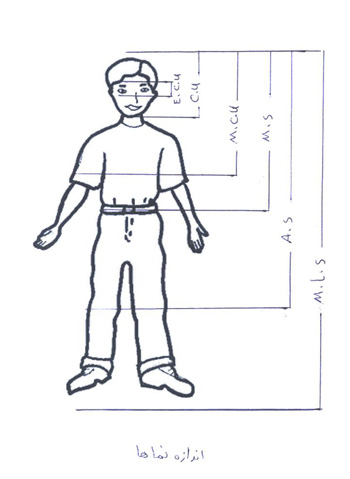 _ اکستریم کلوز آپ ( E.C.U ) یا اینسرت (INSERT )درشت ترین نما در سینما است. این اصطلاح بیشتر در انسان کاربرد دارد وشامل نمایی از چشمها ، لبها ودست فردی می باشد که معمولا با لنز تله فیلمبرداری می شود.دراشیا بیشتر از اصطلاح اینسرت استفاده می شود.کوچکترین حرکت دراین نما کاملأ مشخص می شودوازلحاظ حسی بیشترین تاثیر رادر مخاطب دارد مانند: لرزش دستهایا تبسم و....در اشیا نیز سویچ ماشین ، کلید، سوراخ کلیدوانگشترو.... نماهای اینسرت هستند.لازم به توضیح است که در تلویزیون اصطلاح اینسرت برای تصاویر درشت از انجام عملی که توضیح آن توسط مجری یا کارشناس برنامه داده می شودوبعد از اتمام توضیحات از آنها فیلمبرداری می شودگفته می شود. _ کلوز آپ (C.U )نمای درشت از چهره انسان از زیر چانه تا بالای سر را می گویند.این نما می تواند گویای حالات خاص فرد درموقعیتهای متفاوت باشدوبرای تاثیر گذاری بیشتر بربیننده مورداستفاده قرار می گیرد.ازاین نما برای تاکید بیشتر صحبتحای شخص استفاده می شود.محیط اطراف بطور ناواضح است وتاثیری بربیننده نداردوبالنز تله فیلمبرداری می شود. درموردمناظر کلوز آپ می تواند قسمتی از منظره باشدمثلا در یا پنجره می تواند کلوز آپ ساختمان باشد. _ مدیوم کلوز آپ (M.C.U)نمایی است که از زیر سینه تا بالای سر را شامل می شود.زمانی اینگونه نماها مورداستفاده قرار می گیردکه توجه به فرد صحبت کننده یا فرد مقابل او وعکس العملهای هردوشخص یا یکی از آنها ایجاب نماید.این نما برای توجه دادن مخاطبان به صحبتهای شخص بسیار کاربرد داردوکادرمناسبی برای مصاحبه های تلویزیونی می باشد. _مدیوم شات یا نمای میانه (M.S)گاهی لازم است مقداری از اشیاوحال وهوای صحنه توام بافرد نشان داده شود تا بینندگان بامحیط وموقعیت فرددرصحنه اندکی آشنا شود ازاین نما استفاده میشود.این نما از کمر به بالا انسان رانشان می دهدوحدفاصل نمای کلوز آپ ومدیوم لانگ شات(نمای تمام قد) است.در این نما فرد می تواند حرکات جزئی وحرکات دست را انجام دهد.تاثیر فرد نسبت به نماهای بسته تر کمتر شده واندکی صحنه وموقعیت آن تاثیر دارد وبالنز نرمال فیلمبرداری می شود. _ آمریکن شات (A.S)نمایی است از زانو به بالا ومعمولا درفیلمهای آمریکایی ووسترن استفاده می شود. در این نماتاثیر محیط بیشتر شده وبه همان اندازه از تاثیر فرد کاسته شده است وبالنز نرمال یا واید ضعیف فیلمبرداری می شود. _ مدیوم لانگ شات یا فول شات (M.L.S)نمایی است تمام قد ازانسان که بعضی آن را لانگ شات نیزمی گویند.دراین صحنه انسان وحرکات او درکادر دیده می شود وارتباط او با صحنه واشیای آن نشان داده می شود. _ لانگ شات (L.S)نمایی است که یک یا چند نفر در حال گفتگو یا انجام کاری در صحنه دیده می شود. دراین نما قسمتهای زیادی از صحنه دیده می شود ومی توان گفت صحنه وفرد تاثیر یکسانی دارند مانند راه رفتن افراد درخیابان یا افراد خانواده سر سفره و....معمولا بعضی ها به این نما فول شات هم می گویند وبا لنز واید فیلمبرداری می شود. _ اکستریم لانگ شات (E.L.S)نمایی است بسیار دور ازانسان یا انسانها یا یک شهر ویک روستا یا کارخانه و......در این نما فرد تاثیر نداردومحیط وعوامل آن بر مخاطب تاثیر دارد.این نما برای معرفی منطقه وسیع وجمعیت انبوه یا تنهایی یک فرد در منطقه وسیع استفاده می شود. سایر نماها:_ تو شات (TWO.S)این نما برای نشان دادن دو نفر در حال صحبت کردن یاانجام دادن کاری که در ارتباط با هم هستند به کار می رود .دراین نما معمولا افراد را از سینه به بالا نشان می دهد وتاثیر آن مشابه M.C.U است. این نما با لنز تله فیلمبرداری می شود. _ کلوز شات (C.S)گاهی لازم است تمام افراد در یک خیابان یا در حال خروج از ایستگاه مترو از ناحیه سینه به بالا نشان داده شوند که درحال حرکت به طرف دوربین هستند.برای گرفتن این نما دوربین در دوردست قرار می گیرد وبا لنز تله فیلمبرداری می شود.این نما در گرفتن تصاویر بسته از اشیای بی جان ودکور هم کاربرد دارد. _ اور شولدرنمایی است که از پشت سر وشانه فردی ،  M.C.U یاC.U  فرد دیگر گرفته می شود.در این نما قسمت کمی از پشت سر وشانه فرد پشت به دوربین دیده می شود. از این نما برای تقطیع صحبتهای طولانی بین دو نفر وتاثیر گذاری بیشتر صحبتهای آنها استفاده می شود. فاصله کانونی لنز در این نما تاثیرات ویژه ای دارد مثلأ اگر با لنز تله واز فاصله نزدیک فیلمبرداری شود یکی از افراد نا واضح خواهدشد مگر اینکه دوربین عقب تر رود تا هردو واضح شوند .پرسپکتیو هم متفاوت خواهد بود. منبع: وبلاگ نشر و تصویر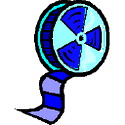 ‍درباره ما:
این وبلاگ مربوط است به مباحث دوره‌هاي آزاد فیلمسازی ويدئويي در کانون فیلم فرهنگسرای فردوس (دختران سابق!) در تهران. که همراه است با آموزش فيلم‌سازي با دوربینهای تلفنهای همراه و نحوه‌ي عرضه‌ي آن فیلمها و ویدئوها. در کانون فیلم بحث نگارش و تولید مانیفست و فیلمهای نسل چهارم سینما که توسط اعضاء پیگیری می شود. این روش یا مکتب نگاه جدیدی دارد به تولید نوعی از تصاویر متحرک ویدئویی که به "نسل چهارم سینما" مشهورند. فیلمهای کوتاهی که با دوربینهای تلفنهای همراه، یا دوربین های دیجیتالی کوچک و ساده که در دسترس همگان است، ساخته و روی شبکه جهانی اینترنت یا توسط همان ابزارها نمایش داده می شوند. این روش نوین را ما برای نخستین بار در کانون فیلم فرهنگسر تجربه می کنیم.

نشانی کانون: فرهنگسراي فردوس (دختران سابق!) ـ تهران ـ ميدان دوم شهداي صادقيه ـ بلوار فردوس ـ بين خيابان شهيد مالكي و خيابان شهيد سليمي جهرمي جنوبي (مخابرات) ـ طبقه‌ي همكف ـ دفتر امور كانون‌هاي فرهنگي هنري فرهنگسراي دختران. 

